UNIVERSIDADE FEDERAL DO MARANHÃO CENTRO DE CIÊNCIAS SOCIAIS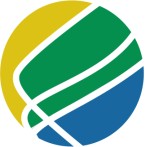 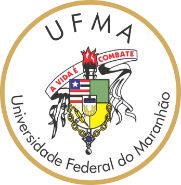 PROFNIT - Mestrado em Propriedade Intelectual e Transferência de Tecnologia para InovaçãoSOLICITAÇÃO DE TRANCAMENTO DO CURSOEu,____________________________________________________________________________, MAT.: ______________________________________, discente regular do Programa de Pós Graduação Scricto Sensu em Propriedade Intelectual e Transferência de Tecnologia para a Inovação – PROFNIT/UFMA, venho respeitosamente solicitar o trancamento do curso pelo período de _____________________________________________________________________.São Luís, ______________ de ____________________ de 20____.Nestes termos, pede deferimento._____________________________________________Assinatura do(a) Orientador(a)_____________________________________________Assinatura do(a) DiscenteJustificativa